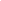 Nama				:	 Gelaran Jawatan 		:	PengetuaGred Hakiki Jawatan	:	 DG52Tarikh Penempatan		:	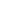 Nama				:	 Gelaran Jawatan		:	 Pegawai Penilai 1Gred Jawatan		:	 Tarikh				:	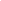 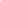 BIL.TARIKHTAJUKTANDATANGAN PENYELIA1. 30 Oktober 2018Penyediaan MyPortfolioPERKARAMUKA SURATCarta Organisasi1 - 2Carta Fungsi3Aktiviti-aktiviti bagi Fungsi4 - 5Deskripsi Tugas6 - 8Proses Kerja, Carta Alir dan Senarai Semak9 - 123Senarai Undang-undang, Peraturan dan Punca Kuasa124Senarai Borang124Senarai Jawatankuasa yang Dianggotai125